면책동의서나는 정신적 육체적으로 건강한 상태이며 공인 강사로부터 교육을 받고 관련단체의 인증서를 받았거나 현재 교육중인 다이버로서 강사의 지시에 따라 안전한 다이빙을 하겠습니다.(단 약물복용 및 질병이 있으면 사전에 강사에게 알려 보고하여야 하고 의사의 처방에 따릅니다)나는 다이빙 전 교육장소 및 다이빙장소에 대해 숙지하고 이해하며 개인행동을 하지 않겠습니다.나는 다이빙 전후 과도한 음주.불면.피로누적 등 다이빙에 불편을 주는 행동을 하지 않았으며 최상의 컨디션을 유지하여 안전한 다이빙을 하겠습니다.나는 입수 전.후 장비 점검과 공기량을 항상 확인하여 사고를 미연에 방지하겠습니다.나는 짝다이빙에 대한 중요성을 잘알고 있으며 다이빙중 짝과 헤어졌을 경우 즉시 안전하게 상승하겠습니다.나는 다이빙 중 신체 또는 정신에 이상을 느꼈을 경우 즉시 짝에게 알리고 다이빙을 중단하겠습니다.나는 무감압 한계시간을 절대초과 하지 않고 다이빙테이블 또는 컴퓨터에 근거하여 다이빙을 하며 강사의 지시를 따르겠습니다.나는 다이빙 중 발생할 수 있는 모든 사고를 예방할 수 있도록 노력하겠습니다.나는 상기 내용을 철저히 지키며 강사의 지시를 이행하여 수중.수상의 모든 사고 및 부상을 미연에 방지하겠습니다. 지시.규칙 불이행에 따른 모든 과실은 본인에게 있으며 강사.가이드.리조트.동료에게 책임을 물을 수 없음을 숙지하고 면책동의서에 서명합니다.이름:                            서명:연락처:주소:단체 및 등급:날짜:         년      월     일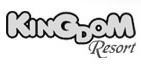 Kingdom Resort  Liloan Beach Santander Cebu Philippine